 
RCC Bequest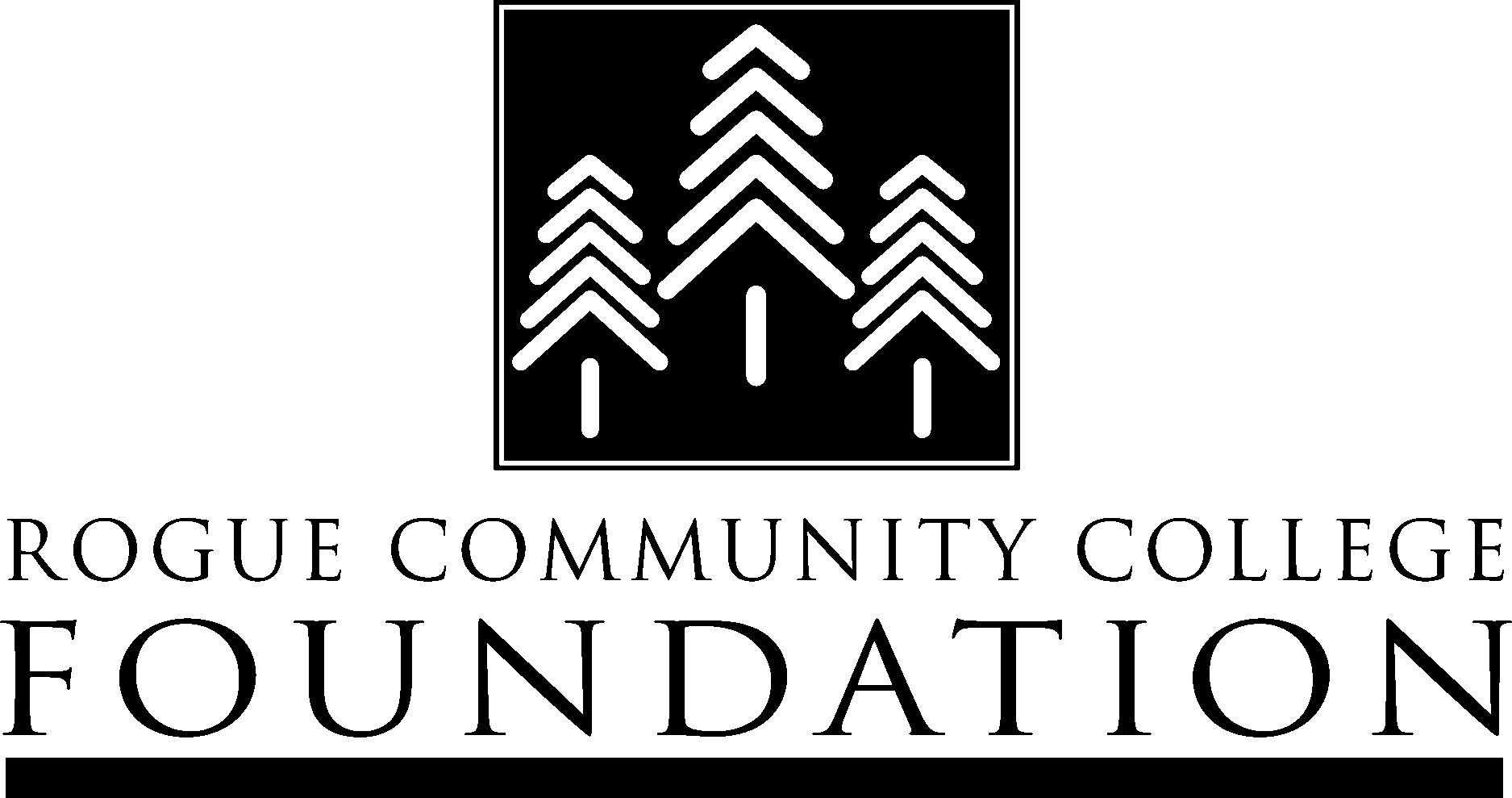  “I give, devise and bequeath to Rogue Community College Foundation, a nonprofit organization as described in section 501c3 of the Internal Revenue Code, to benefit American Association of University Women (AAUW) Ashland Endowed Scholarship Fund a donation  of the sum of $_______________ or      of approximately ______percentage of the residual.                     Rogue Community College Tax ID is #93-0777701.A percentage bequest is a bequest of a certain percentage of your estate or of another assetAn example of a percentage bequest might be providing that, upon your death, your house be sold and that each of your four children receives one-fourth of the net proceeds. A residual bequest is a bequest of all or a portion of the remainder or the residue of the estate after a specific and other bequests have been distributed. An example of this type of bequest might be providing that after all previous bequests have been satisfied everything that remains should be given to your charitable beneficiary.Donor Signature _________________________Name of Donor__________________________Address of Donor________________________City, State, Zip___________________________Date __________________________________